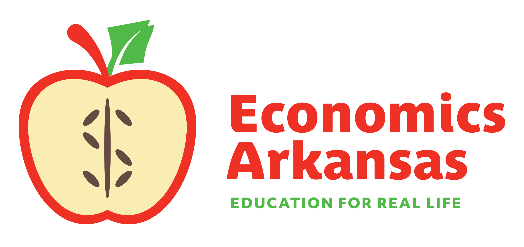 	For more information, contact:		Kathleen Lawson, Executive Director	501-682-4230	kathleen@economicsarkansas.org 	May 24, 2022For Immediate ReleaseFor Release to Statewide Media 19 schools among winners of statewide investment competitionLITTLE ROCK– Economics Arkansas recently presented senior Connor Bailey from Arkansas School for Mathematics, Sciences, and the Arts with the overall 1st Place prize for both the spring 2022 and 2021-22 yearlong competition of The Stock Market Game™. Bailey also took home the top prize during the 2020-21 competition with a record net balance of $1,151,345.44, and amount unheard of since the game’s start in Arkansas in 1999. Statewide, Arkansas had 19 schools win top prizes in the competition in their respective division and region. Teachers at Nettleton Junior High used the competition to blend multiple subjects. Corey Locke and Jacquelynn Beal, who teach Social Studies and Mathematics, respectively, said, “We were able to connect this project to their math class. We both worked on this project together.” A true testament that teachers can apply economics and personal finance to any classroom subject. The teachers added, “We learned a lot about managing our own money and managing the always changing Stock Market.” The Stock Market Game™ challenges students in grades 4-12 to grow a hypothetical $100,000 portfolio over the course of each fall and spring semester or the whole school year. The winners of each session receive cash prizes, awards, and traditionally, public recognition during an awards luncheon at the end of the school year. Economics Arkansas has not held an awards luncheon since 2019 due to the COVID-19 pandemic. John Wooten, an Economics Arkansas Board Member and Division Chief Lending Officer for Centennial Bank in Jonesboro, knows the value of economic and financial education. He noted, “The Stock Market Game™, in partnership with Economic Arkansas, provides teachers the opportunity to instruct students of all ages the ability to learn about free capital markets. But more importantly, it provides a path to personal financial success as they progress from students to young adults.” The spring session ran from January 10 – April 8, 2022; the year-long session ran from September 7, 2021 – April 15, 2022. The spring 2022 and 2021-2022 year-long winners, listed by region and division, are:Economics Arkansas is a private, nonprofit, non-partisan educational organization founded in 1962 by Dr. Arch Ford and led by Dr. Bessie B. Moore to promote economic literacy in Arkansas. Its mission is to equip PreK-12 schools with standards-based resources and professional development to teach economics, personal finance, and the free-enterprise system using practical, innovative, and inspiring methods so that Arkansas students may master an understanding of economics and personal finance and apply that knowledge for success in the free-enterprise system. Economics Arkansas | P.O. Box 3447, Little Rock, AR 72203 | 501-682-4230 | www.economicsarkansas.org–###–Spring 2022 SessionSpring 2022 SessionSpring 2022 SessionSpring 2022 SessionElementarySchoolAdvisorSchool DistrictRegion 1Springdale School of InnovationMichael MarquetteSpringdaleRegion 2Sheridan Intermediate SchoolSherri DeSotoSheridanRegion 3South Arkansas Christian SchoolBobby BeairdRegion 4Valley View Elementary SchoolApril JohnsonValley ViewRegion 5Lakewood Elementary SchoolNancy SimpsonNorth Little RockRegion 6Taylor Elementary SchoolMarybeth PassmoreWhite HallJunior HighRegion 1Oakdale Middle SchoolKelly McCauleyRegion 2Sheridan Middle SchoolAmber ForbushSheridanRegion 3South Arkansas Christian SchoolBobby BeairdRegion 4Nettleton Junior High SchoolHeather BradwayNettletonRegion 5Pinnacle View Middle SchoolGraham GoodloeLittle RockHigh SchoolRegion 1Mountain Home High SchoolSherri SmithMountain HomeRegion 2Danville High SchoolJessica CarrollDanvilleRegion 3DeQueen High SchoolJennifer CollierDeQueenRegion 4Trumann High SchoolKristin AustinTrumannRegion 5Baptist Preparatory SchoolAngela HopkinsRegion 6Crossett High SchoolNick AdamsCrossettAfter SchoolArkansas School for Mathematics, Sciences, and the ArtsCarl Frank1stPlace State WinnerCarl Frank’s Team, ASMSAASMSA, $237,372.63ASMSA, $237,372.63Teacher DivisionJustin BrantleySpringdale School DistrictSpringdale School District2021-2022 Year-Long Session2021-2022 Year-Long Session2021-2022 Year-Long Session2021-2022 Year-Long SessionDIVISIONSchoolAdvisorSchool DistrictElementaryAlma Intermediate SchoolMichael BridgesAlmaJunior HighPinnacle View Middle SchoolGraham GoodloeLRSDSenior HighWest High School of InnovationMegan PrettymanLRSDAfterschoolASMSACarl FrankTeacherGraham GoodloeLRSDOverall WinnerASMSACarl Frank